                                                                                                                                                  		08.05.2020Sehr geehrte Eltern und Erziehungsberechtigte,                                                                                                           liebe Schülerinnen und Schüler!Nun ist es endlich soweit, dass alle Schüler*innen der Verbundschule laut Schulmail 20 des Ministeriums beschult werden können. Ab dem 11. Mai 2020 werden an den Schulformen der Sekundarstufe I neben der Jahrgangsstufe 10 ein bis zwei weitere Jahrgänge rollierend in die Schule kommen dürfen.In den ersten beiden Wochen bis zum 19.05.2020 werden zusätzlich die Abschlussarbeiten der Klasse 10 geschrieben. Da wir aus Personalgründen an einem Schultag nicht 2 Jahrgänge gleichzeitig beschulen können (siehe Mail vom 20.04. auf der Homepage), werden wir Jahrgänge in die Klassen a/b und c/d teilen müssen. Die Klassen werden jeweils in Gruppengröße kleiner 15 unterrichtet werden. Von den Klassenlehrern erhalten sie vorab den Stundenplan für die jeweilige Woche und noch einmal einen Hinweis auf die Hygieneregeln (Homepage), die in der Schule gelten. Wir sind uns bewusst, dass unsere Planungen Flexibilität von allen Beteiligten erfordert. Im Folgenden finden Sie unsere Planungen für die kommenden Wochen. Folgende Ideen, Hintergedanken, aber auch Zwänge haben uns dabei geleitet: Die personelle Situation lässt eine Ausweitung nicht zu (siehe oben). Alle Klassen sollen eine (fast) gleiche Anzahl an Tagen in der Schule verbringen. Die Klassen sollen möglichst mehrere nah aufeinander folgende Schultage haben, um in den Fächern neue Themen einführen zu können. Mit neuen Impulsen und Arbeitsplänen werden die Klassen dann wieder für eine gewisse Zeit zuhause arbeiten müssen, bevor wieder Präsenztage folgen. Wir finden es nicht sinnvoll, die Schülerinnen und Schüler nach nur einem Präsenztag wieder zuhause arbeiten zu lassen. Sicherlich brauchen wir nach der langen Schließung ein bisschen Zeit, um wieder Rhythmus, Struktur und neues fachliches Wissen gemeinsam mit den Schülern aufzubauen. In dieser Ausnahmesituation ist es schwierig, eine Lösung zu finden, mit der alle Beteiligten zufrieden sind. Wir hoffen auf Ihr Verständnis und bedanken uns für die Unterstützung und Mitarbeit in den vergangenen Wochen.  Für die letzte Schulwoche gibt es noch keine Regelung.Folgendes haben wir für die Verbundschule Everswinkel beschlossen:Mai 2020Juni 2020Wir bitten Sie, liebe Eltern, gemeinsam mit Ihren Kindern die Hinweise und Verhaltensregeln an Schulen  vor dem ersten Unterrichtstag durchzulesen.Mit freundlichen Grüßen und bleiben Sie gesund,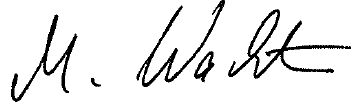 Martin Wachter (Konrektor)fair.bunt.info!CORONA_08.051109. Jahrgang1206. Kl.  a/bZP10 D  10.1309. Jahrgang10. Jahrgang1406. Kl.  c/dZP10 E  10.1509. Jahrgang16171806. Kl.  a/b09. Jahrgang1906.  Kl. c/dZP10 M 10.2006. Kl.  a/b06. Kl.  c/d21Christi Himmelf.22Frei23242508. Jahrgang2605. Kl. a/b08. Jahrgang2705. Kl. c/d08. Jahrgang2805. Jahrgang08. Kl. a/b2905. Jahrgang08. Kl. c/d30Pfingsten31Pfingsten01Pfingsten02Pfingsten0307. Jahrgang0407. Jahrgang 09. Kl. a/b0507. Jahrgang 09. Kl. c/d06070806. Jahrgang08. Kl. a/b09Zeugniskonferenz 10er06. Jahrgang08. Kl. c/d1007. Jahrgang05. Kl. a/b11Fron-leichnam12Frei131415Zeugniskonferenz 07-09 er07. Jahrgang05. Kl. c/d16Zeugniskonferenz 5+6 er05. Jahrgang08. a/b1708. Kl. c/d10. Jahrgang 1809. Jahrgang07. Kl.  a/b1906. Jahrgang07. Kl. c/d20212223242526letzterSchultag2728